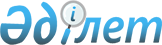 "Ғылыми-зерттеу және тәжірибелік-конструкторлық жұмыстар туралы есеп" (коды 0511104, индексі 1-ғылым, кезеңділігі жылдық) жалпымемлекеттік статистикалық байқаудың статистикалық нысаны мен оны толтыру жөніндегі нұсқаулықты бекіту туралы
					
			Күшін жойған
			
			
		
					Қазақстан Республикасы Ұлттық экономика министрлігі Статистика комитеті Төрағасының 2014 жылғы 30 қазандағы № 34 бұйрығы. Қазақстан Республикасының Әділет министрлігінде 2014 жылы 30 желтоқсанда № 10040 тіркелді. Күші жойылды - Қазақстан Республикасы Ұлттық экономика министрлігі Статистика комитеті Төрағасының 2017 жылғы 3 қарашадағы № 154 бұйрығымен
      Ескерту. Күші жойылды – ҚР Ұлттық экономика министрлігі Статистика комитеті Төрағасының 03.11.2017 № 154 (01.01.2018 бастап қолданысқа енгізіледі) бұйрығымен.

      РҚАО-ның ескертпесі!

      Осы бұйрықтың қолданысқа енгізілу тәртібін 5-тармақтан қараңыз
      "Мемлекеттік статистика туралы" Қазақстан Республикасының 2010 жылғы 19 наурыздағы Заңының 12-бабының 3) және 8) тармақшаларына, сонымен қатар Қазақстан Республикасы Ұлттық экономика Министрінің 2014 жылғы 30 қыркүйектегі № 33 бұйрығымен бекітілген, Нормативтік құқықтық актілерді мемлекеттік тіркеу тізілімінде № 9779 болып тіркелген Қазақстан Республикасы Ұлттық экономика министрлігінің Статистика комитеті туралы ереженің 13-тармағы 9) тармақшасына сәйкес, БҰЙЫРАМЫН:
      1. Мыналар:
      1) "Ғылыми-зерттеу және тәжірибелік-конструкторлық жұмыстар туралы есеп" жалпымемлекеттік статистикалық байқаудың статистикалық нысаны (коды 0511104, индексі 1-ғылым, кезеңділігі жылдық) осы бұйрықтың 1-қосымшасына сәйкес;
      2) "Ғылыми-зерттеу және тәжірибелік-конструкторлық жұмыстар туралы есеп" жалпымемлекеттік статистикалық байқаудың статистикалық нысаны (коды 0511104, индексі 1-ғылым, кезеңділігі жылдық)) осы бұйрықтың 2-қосымшасына сәйкес бекітілсін.
      2. Қазақстан Республикасы Ұлттық экономика министрлігі Статистика комитетінің Статистикалық қызметті жоспарлау басқармасы Заң басқармасымен бірлесіп заңнамада белгіленген тәртіпте:
      1) осы бұйрықтың Қазақстан Республикасы Әділет министрлігінде мемлекеттік тіркелуін қамтамасыз етсін;
      2) осы бұйрықты Қазақстан Республикасы Әдiлет министрлігінде мемлекеттiк тiркегеннен кейiн он күнтiзбелiк күн iшiнде бұқаралық ақпарат құралдарына ресми жариялауға жіберсін;
      3) осы бұйрықтың Қазақстан Республикасы Ұлттық экономика министрлігі Статистика комитетінің ресми интернет-ресурсында міндетті жариялануын қамтамасыз етсін.
      3. Қазақстан Республикасы Ұлттық экономика министрлігі Статистика комитетінің Статистикалық қызметті жоспарлау басқармасы осы бұйрықты Қазақстан Республикасы Ұлттық экономика министрлігі Статистика комитетінің құрылымдық бөлімшелеріне және аумақтық органдарына жұмыс бабында басшылыққа алу үшін жеткізсін.
      4. Осы бұйрықтың орындалуын бақылауды өзіме қалдырамын.
      5. Осы бұйрық ресми жариялауға жатады және 2015 жылғы 1 қаңтардан бастап қолданысқа енгізіледі.
      "КЕЛІСІЛГЕН"
      Қазақстан Республикасының
      Білім және ғылым министрі
      А.Б. Сәрінжіпов ______________
      2014 жылғы "____" ____________
      ________________________
      26-жолды толтырған респонденттер толтырады
      Заполняют респонденты, заполнившие строку 6
      3. ҒЗТКЖ-ны орындаған қызметкерлердің санын жас бойынша бөлу, адам
      Распределение численности работников, осуществлявших НИОКР по возрасту, человек
      4. ҒЗТКЖ-ны орындаған зерттеуші-мамандар санының қозғалысы, адам
      Движение численности специалистов-исследователей, выполнявших НИОКР, человек
      _____________________
      3Мұнда және бұдан әрі Жоғары оқу орындары
      Здесь и далее Высшие учебные заведения
      5. Зерттеуші-мамандарды туған елдері және азаматтығы бойынша бөлу, адам 
      Распределение специалистов-исследователей по стране рождения и гражданству, человек
      ____________________
      4 Мұнда және бұдан әрі тәуелсіз Мемлекеттер Достастығы
        Здесь и далее Содружество независимых государств
      6. Ғылым салалары бойынша зерттеуші мамандарды бөлу, адам
      Распределение специалистов-исследователей по отраслям наук, человек
      7. ҒЗТКЖ-ға жұмсалған ішкі және сыртқы шығындар (ҒЗТКЖ), мың теңге
      Внутренние и внешние затраты на НИОКР, тысяч тенге
      8. ҒЗТКЖ-ға жұмсалған ішкі шығындарды көрсетіңіз, мың теңге
      Укажите внутренние затраты на НИОКР, тысяч тенге
      9. ҒЗТКЖ-ға жұмсалған ішкі шығындардың қаржыландыру көздерін көрсетіңіз, мың теңге
      Укажите источники финансирования внутренних затрат на НИОКР, тысяч тенге
      Атауы                           Мекенжайы
      Наименование______________________ Адрес  __________________________
      __________________________________ _________________________________
                              Электрондық пошта мекенжайы
      Телефон __________________ Адрес электронной почты __________________
      Орындаушы
      Исполнитель ________________________________ ________________________
                   тегі, аты және әкесінің аты            телефон
                     фамилия, имя и отчество
      Басшы
      Руководитель _____________________________________ __________________
                      тегі, аты және әкесінің аты       fs24 қолы
                       фамилия, имя и отчество               подпись
      Бас бухгалтер
      Главный бухгалтер _________________________________ _________________
                       тегі, аты және әкесінің аты        fs24 қолы
                        фамилия, имя и отчество               подпись
      Мөрдің орны (бар болған жағдайда) "Ғылыми-зерттеу және тәжірибелік-конструкторлық жұмыстар туралы есеп" (коды 0511104, индексі 1-ғылым, кезеңділігі жылдық) жалпымемлекеттік статистикалық байқаудың статистикалық нысанын толтыру жөніндегі нұсқаулық
      1. Бұл "Ғылыми-зерттеу және тәжірибелік-конструкторлық жұмыстар туралы есеп" жалпымемлекеттік статистикалық байқаудың статистикалық нысанын толтыру жөніндегі нұсқаулық (коды 0511104, индексі 1-ғылым, кезеңділігі жылдық) (бұдан әрі – Нұсқаулық) "Мемлекеттік статистика туралы" Қазақстан Республикасы Заңының 12-бабының 8) тармақшасына сәйкес әзірленді және "Ғылыми-зерттеу және тәжірибелік-конструкторлық жұмыстар туралы есеп" (коды 0511104, индексі 1-ғылым, кезеңділігі жылдық) жалпымемлекеттік статистикалық байқаудың статистикалық нысанын толтыруды нақтылайды.
      2. Келесі анықтамалар осы статистикалық нысанды толтыру мақсатында қолданылады:
      1) ғылым кандидаты, ғылым докторы – ізденушілердің диссертацияны қорғауы негізінде берілетін ғылыми дәреже;
      2) ғылыми зерттеулер - ғылыми және (немесе) ғылыми-техникалық қызмет нәтижелеріне қол жеткізу мақсатында ғылыми-зерттеу, тәжірибелік-конструкторлық және технологиялық жұмыстар шеңберінде ғылыми және (немесе) ғылыми-техникалық қызмет субъектілері тиісті ғылыми әдістермен және құралдармен жүзеге асыратын қолданбалы, іргелі, стратегиялық ғылыми зерттеулер;
      3) іргелі зерттеу – табиғат, қоғам, адам дамуының негізгі заңдылықтары мен олардың өзара байланысы туралы жаңа ғылыми білім алуға бағытталған теорилық және (немесе) эксперименттік зерттеу;
      4) қолданбалы зерттеулер – практикалық мақсаттарға қол жеткізу және нақты міндеттерді шешу үшін жаңа білім алуға және оны қолдануға бағытталған қызмет;
      25) стратегиялық зерттеулер - стратегиялық міндеттерді шешуге бағытталған іргелі не қолданбалы зерттеулер;
      6) философия докторы (PhD), бейіні бойынша доктор - тиісті мамандықтар бойынша докторантураның кәсіптік білім беру бағдарламаларын меңгерген және диссертация қорғаған адамдарға берілетін ғылыми дәреже.
      3. 1-бөлімнің 1.1.1-жолын мемелекеттік сектор ұйымдары белгілейді. Мемлекеттік сектор құрамына келесі ұйымдар енеді: мемлекеттік басқаруды және жалпы қоғам қажеттілігін қамтамасыз ететін министрліктер мен ведомстволар; үкімет тарапынан толығымен қаржыландырылатын және қадағаланатын коммерциялық емес ұйымдар. Бұл ұйымдар ең алдымен үкіметке қызмет етеді және табыс табуды мақсат етпейді, негізінен әкімшілік және қоғамдық функцияларға қатысты зерттеу қызметтерімен айналысады.
      1.1.2-жолды қаржыландыру көздеріне және құқықтық мәртебесіне қарамастан унивеситеттер және басқа да жоғары оқу мекемелері, олардың бақылауындағы немесе олармен байланысты ғылыми-техникалық институттар, экспериментальды орталықтар мен клиникалар енетін жоғары білім беру секторы ұйымдары белгілейді.
      Жоғары кәсіптік білім саласында тікелей қызмет етуші ұйымдар (Қазақстан Республикасы Білім және ғылым министрлігі жүйесіндегі ұйымдар).
      1.1.3-жолды құрамына негізгі қызметі сату мақсатында өнім және қызмет өнідірісімен байланысты барлық кәсіпорындар мен ұйымдар енетін кәсіпкерлік сектордағы ұйымдар, соның ішінде мемлекет меншігіндегілер белгілейді; жоғарыда көрсетілген ұйымдарға қызмет көрсететін жеке коммерциялық емес ұйымдар (мұнда енетіндер: концерндер, акционерлік қоғамдар, салааралық ғылыми-техникалық кешендер, ауыл және орман шаруашылығындағы ұйымдар, құрылыс ұйымдары, көлік, байланыс, несиелендіру және қаржыландыру саласы (Қазақстан Республикасының Ұлттық Банкінен басқа), сауда, тұрмыстық және коммуналдық (шаруашылық) қызмет көрсетушілер) көрсетеді.
      1.1.4-қатарын табыс алуды мақсат етпейтін (профессионалды қоғам, одақтар, ассоциациялар, қайырымыдылық ұйымдары және ғылыми зерттеулер мен әзірлемелерді жасайтын басқалары) ұйымдар енетін коммерциялық емес сектор ұйымдары.
      1.2-жол ғылыми-зерттеу және тәжірибелік-конструкторлық жұмыстарды (ҒЗТКЖ), яғни адам, мәдениет және қоғам туралы білім қорын арттыру мақсатында жүйелі түрде жүргізілген және осы білімді пайдалану тәсілдерін жоспарлау туралы шығармашылық жұмыстарды қамтиды.
      1.6-жолдағы қызметкерлердің тізімдік санына азаматтық-құқықтық шарт бойынша жұмыс істейтін адамдардан басқа, жасасу мерзіміне байланыссыз еңбек шарты бойынша қабылданған адамдар, сондай-ақ қоса атқарушылық бойынша жұмысқа қабылданғандар саны енеді.
      4. 2-бөлімде ғылыми зерттеулер мен әзірлемелерді орындаған қызметкерлер саны белгіленеді. Бұған басшылар, менеджерлер мен әкімшілерді есепке алғандағы тікелей ҒЗТКЖ-ға тартылған қызметкерлер санын жатқызу керек.
      6-жолда ҒЗТКЖ-ны орындауға кеткен уақытты жазу керек. Негізгі қызмет алаңы тек ҒЗТКЖ болатын қызметкерлерді ғана есепке алу нәтижеде толық бағалауды бермейтіндіктен, сондай-ақ ҒЗТКЖ-мен айналысуға жұмыс уақытының бір бөлігін жұмсайтындарды ғана есепке алу толығымен есептеу артық бағалауға әкеліп соғатындықтан, ҒЗТКЖ-мен айналысытандарды есптеуді жұмыспен қамтудың толық эквиваленті арқылы жүргізу керек. Яғни, аталған қатарда қызметкердердің ҒЗТКЖ-мен айналысқан нақты уақыттарын көрсету қажет. Көрсеткіш қызметкерлердің жұмыс уақытын (бір жылдық орташа) бөлуді бағалауы бойынша толтырылады.
      2-бөлімнің 7-қатарында сәйкесінші ҒЗТКЖ-дан басқа жұмыстарды орындауға кеткен уақытты толтырады.
      6 және 7-жолдары келесі түрде толтырылады:
      Айталық бір ұйымда 10 адам өзінің негізгі жұмысынан басқа ҒЗТКЖ-мен айналысады.
      Бұл ретте, аталған қызметкерлер ҒЗТКЖ-мен төмендегідей уақыттар айналысты: бір күнде 3 адам 3 сағаттан, 5 адам 4 сағаттан, 2 адам 2 сағаттан.
      Сәйкесінше, ҒЗТКЖ-ға кеткен жалпы уақыт төмендегідей болады:
      (3 адам * 3 сағат) + (5 адам * 4 сағат) + (2 адам * 2 сағат) = 33 сағат бір күнде.
      Барлығы, 10 адама бір күнде ҒЗТКЖ-ға 33 сағат жұмсады. Нәтижесінде осы ұйымдағы әрбәр адама ҒЗТКЖ-ға күніне орта есеппен 3.3 сағат жұмсаған (33 сағат/10) = 3.3 сағат.
      Сәйкесінше бір жылда ҒЗТКЖ-ға жұмсалған уақыт:
      (3,3 сағат * 10 адам * бір жылдағы жұмыс күні).
      Басқа жұмыстарды орындауға кеткен уақыт (7-қатар) осыған ұқсас есептелінеді. Осы қатардағы дерек барлық жұмыс уақытымен ҒЗТКЖ-ны орындауға кеткен уақыттың айырмасы ретінде де есептелінеді.
      2-бағандағы зерттеуші мамандарға, ғылыми зерттеулермен және әзірлемелермен кәсіби айналысатын және жаңа білімді, өнімдерді, әдістер мен жүйелерді құруда қатысатын, сондай-ақ көрсетілген қызмет түрлерін басқаруды тікелей жүзеге асыратын мамандар. Зерттеушілердің әдетте жоғары кәсіби білімі барлар жатады.
      3-бағанда техникалық персоналдар жазылады. Бұларға қызметтік міндеттері техника, физика, биология, әлеуметтік немесе қоғамтану саласының бір немесе бірнеше техникалық білімі мен тәжірибесін меңгерген қызметкерлер жатады.
      6-бөлімде зерттеуші-мамандар ғылым саласы бойынша ажыратылады.
      Ғылымдар саласына жаратылыстану, инженерлік әзірлемелер мен технологиялар, медицина, ауылшаруашылығы, әлеуметтік, гуманитарлық ғылымдар жатады:
      1) жаратылыстану ғылымдарына математика және компьютер ғылымдары (математика және ілеспе салалар: компьютер ғылымдары және басқа да пәндер (тек БҚ әзірлеу; аппаратураны әзірлеуді басқа салаларда жіктеу қажет), физика ғылымдары (астрономия және ғарыш ғылымдары, физика, басқа да ілеспе пәндер), химия ғылымдары (химия, басқа да ілеспе пәндер), жер туралы ғылымдар (жерді және қоршаған ортаны зерделеу (геология, геофизика, минерология, физикалық география және басқа да геоғылымдар, метеорология және атмосфера туралы басқа да ғылымдар, соның ішінде климатты зерттеу, океанография, вулканология, палеоэкология, басқа да ілеспе пәндер) биология ғылымдары (биология, ботаника, бактериология, микробиология, зоология, энтомология, генетика, биохимия, биофизика, химиялық және ветеринария ғылымдарын қоспағанда басқа да ғылымдар) жатады;
      2) инженерлік әзірлемелер мен технологияларға азаматтық техника (сәулет, құрылыс ғылымы және ғимараттар мен имараттарды жобалау және басқа да ілеспе пәндер), электр техникасы, электроника, техника және байланыс жүйелері, компьютерлік техника, (тек қана аппараттық қамтамасыз ету), басқа да инженерлік ғылымдар (химия, механика, металлургия, авиация және ғарыш, материалдарды жасау және олардың мамандандырылған бөлімшелері); ағаш өңдеу өнеркәсібі; геодезия, өнеркәсіп химиясы және т.с.с. қолданбалы ғылымдар; тамақ өнеркәсібі ғылымы мен технологиясы; мамандандырылған салааралық технологиялар, яғни жүйелік талдау, металлургия, тау-кен ісі, тоқыма технологиясы және басқа да ілеспе пәндер жатады;
      3) медициналық ғылымдарға жалпы медицина (анатомия, цитология, физиология, генетика, фармацевтика, фармакология, токсикология, иммунология және иммуногематология, клиникалық химия, клиникалық микробиология, патология), клиникалық медицина (анестезиология, педиатрия, акушерлік және гинекология, ішкі аурулар медицинасы, хирургия, стоматология, неврология, психиатрия, радиология, терапия, отоларингология, офтальмология), және денсаулық жөніндегі ғылымдар (денсаулық сақтау мемлекеттік қызметтері, әлеуметтік медицина, гигиена, медбикелік қызмет көрсету, эпидемилогия) жатады;
      4) ауылшаруашылығы ғылымдарына ауыл шаруашылығы, орман шаруашылығы, балық аулау және осылармен байланысты ғылымдар (агрономия, мал шаруашылығы, балық шаруашылығы, орман шаруашылығы, бау-бақша шаруашылығы және осылармен байланысты пәндер) және ветеринарлық медицина жатады;
      5) әлеуметтік ғылымдарға психология, экономика, білім беру ғылымдары (білім беру және осыларға байланысты пәндер) және ғылымдар (антропология (әлеуметтік және мәдени) және этнография, демография, жағрафия (адам, экономикалық және әлеуметтік), қалалар мен ауылдарды жоспарлау, менеджмент, юриспруденция, лингвистика, саяси ғылымдар, әлеуметтік, ұйымдастыру және әдістер, әлеуметтік ғылымдар, сондай-ақ салааралық, әдіснамалық, тарихи және осы топтараға жататын басқа да ғылыми қызметтер) жатады;
      6) гуманитарлық ғылымдарға (тарих, ежелгі тарих және орта ғасырлар тарихы, және басқалары секілді қосалқы тарих пәндерімен бірге археология, нумизматика, палеография, генеалогия) тілдер және әдебиет (ежелгі және заманауи), басқа гуманитарлық ғылымдар (философия (ғылым және техника тарихын қоса алғандағы), өнер, өнер тарихы, өнертану, сурет салу, мүсін, музыка, драма өнері; дін, теология, әдіснамалық, тарихи және басқа да ғылыми қызметтерге байланысты гуманитарлық ғылымдарға қатысы бар басқа салалар мен мысалдар) жатады.
      5. 7-бөлімде ҒЗТКЖ-ға шығыстар көрсетіледі және бұлар еңбекақы төлеуге кеткен шығыстар және ағымдағы шығыстар, сондай-ақ құралдарға, жабдықтарға, ғимарттар мен жерді сатып алудан тұратын ағымдағы және күрделі шығыстар жиынтығынан тұрады.
      1-жолда ішкі шығындар көрсетіледі. Бұған есепті жылда ұйым ішінде өз күшімен орындаған ғылыми зерттеулер мен әзірлемелерге жұмсалған шығыстар, ағымдағы және күрделі шығындар енеді. Ағымдағы шығындар - еңбекақы төлемдері және өзге де ағымдағы шығындар жиынтығы. Ал, күрделі шығыстар - негізгі қорлар құрамына енетін жер телімдерін сатып алуға, құрылыс немесе ғимаратты сатып алуға, жабдықтарды сатып алуға кеткен шығындар.
      1.3-жолда қосалқы қызметтерге сәйкесінше ұйым шеңберінде орындала ма әлде сыртқы жабдықтаушылардан сатып немесе жалға алынғадығына қарамастан жұмсалған шығыстар көрсетіледі. Мысалы: ғимараттар мен жабдықтарды, компьютерлік қызметтерді, ҒЗТКЖ бойынша есептерді қағаз бетіне түсіру бойынша күзет, жөндеу және техникалық қызмет көрсетулер.
      2-жолда сыртқы шығындар, яғни ұйымның басқа ұйымдарға (есеп тапсырушы ұйымдармен бірге келісімшарт бойынша серіктес-ұйымдарға) ҒЗТКЖ орындағаны үшін төлеген шығыстары көрсетіледі.
      6. 7-бөлімнің 2.3-қатарында ұйымдардың ғылыми және басқа да зерттеулер, тәжірибелік-конструкторлық жұмыстар жүргізуі үшін зерттеу институттарына берген қайтарымсыз субсидилері құндық мәнінде көрсетіледі.
      7. 9-бөлімнің 1.1 - 1.5.4-қатарларында қаржыландыру көздеріне қарай ҒЗТКЖ-ға жұмсалған ағымдағы шығыстардың құрылымы төмендегідей көрсетіледі:
      1) 1.1-қатарында (меншікті қаражат) - жеке қаражат, соның ішінде өнідірлген тауар және қызметке қойылған қосымша құн есебінен алынған пайда есебінен;
      2) 1.2-қатарында (республикалық бюджет) – ұйымның тапсырыс берушіден келісім-шарт бойынша немесе тікелей республикалық бюджеттен алынған қаражаты есебінен;
      3) 1.2.1.3.1-қатарында (инновациялық гранттар) – нақты инновациялық жобаларды дамыту үшін республикалық бюджет есебінен алынған қаражаты;
      4) 1.3-қатарында (жергілікті бюджет) - ұйымның тапсырыс берушіден келісім-шарт бойынша немесе тікелей жергілікті бюджеттен алынған қаражаты есебінен;
      5) 1.4-қатарында (шетелдік инвестициялар) – тікелей шетелдік инвесторлардың (жеке немесе заңды тұлғалармен), басқа мемлекеттермен, шетелдік банктермен (Қазақстан аумағында орналаспаған шетелдік банктер) және шетелдік компаниялардың салғана қаражаттары есебінен;
      6) 1.5-қатарында өзге де қаражаттар (шетелдік инвестициялардан басқалары) – келесілерді қамтитын басқа қаражаттар есебінен:
      банк несиелері – банктен алынған және субъектінің жеке меншігіндегі емес, бірақ уақытша осы субъектінің билігінде жеке меншігімен тең мағынада пайдаланылған қаражаттар есебінен;
      банк тысындағы заңды тұлғалардың несиелері (даму институттарынан басқа) – өз жобаларын жетілдіру үшін басқа заңды тұлғалардан (банктер мен даму институттарынан басқа) алынған қаражат есебінен.
      8. Осы нысанды тапсыру қағаз тасығышта немесе "Online" режимде электронды форматта жүзеге асырылады. Нысанды электронды форматта толтыру Қазақстан Республикасы Ұлттық экономика министрлігі Статистика комитеті интернет-ресурсының (www.stat.gov.kz) "Статистикалық деректерді электронды түрде қабылдау" бөлімінде орналастырылған бағдарламалық қамтамасыз етуді пайдалану арқылы іске асырылады.
      Ескертпе: Х - бұл айқындама толтыруға жатпайды.
      9. Арифметикалық-логикалық бақылаулар:
      1) 2-бөлім "ҒЗТКЖ-ны орындаған қызметкерлер саны":
      1-қатар = 2.1, 4, 5-қатарлардың 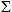 ;


      2.1-қатар 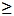 3-қатар;


      3-қатар = 3.1, 3.2, 3.3, 3.4, 3.5-қатарлардың 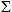 .


      2) 3-бөлім "ҒЗТКЖ-ны орындаған қызметкерлердің санын жас бойынша бөлу":
      2-қатар 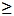 3-қатар;


      3-қатар = 3.1, 3.2, 3.3, 3.4, 3.5-қатарлардың 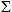 .


      3) 4-бөлім "ҒЗТКЖ-ны орындаған зерттеуші-мамандар санының қозғалысы":
      1-қатар 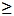 2-қатар;


      2-қатар = 3, 4, 5, 6, 7-қатарлардың 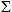 ;


      2-баған = 3, 4, 5-бағандардың 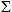 ;


      6-баған = 7, 8, 9-бағандардың 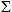 .


      4) 5-бөлім "Туған елдері және азаматтығы бойынша зерттеуші-мамандарды бөлу":
      1-қатар 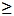 2-қатар;


      2-қатар = 3, 4, 5, 6, 7-қатарлардың 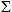 .


      5) 6-бөлім. "Ғылым салалары бойынша зерттеуші мамандарды бөлу":
      1-қатар = 1.1, 1.2, 1.3, 1.4, 1.5, 1.6-қатарлардың 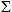 ;


      1-баған = 3, 5, 7, 9, 11-бағандардың 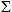 .


      6) 7-бөлім "Ғылым салалары бойынша зерттеуші мамандарды бөлу":
      1-қатар = 1.1, 1.2, 1.3, 1.4-қатарлардың 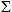 ;


      2-қатар = 2.1, 2.2, 2.3-қатарлардың 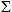 ;


      1-баған = 2, 3, 4, 5, 6, 7-бағандардың 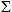 .


      7) 8-бөлім "ҒЗТКЖ-ға жұмсалған ішкі шығындарды көрсетіңіз":
      1-қатар = 1.1, 1.2, 1.3-қатарлардың 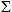 ;


      1.3-қатар = 1.3.1, 1.3.2, 1.3.3-қатарлардың 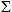 ;


      1-баған = 2, 3, 4, 5, 6, 7-бағандардың 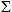 .


      8) 9-бөлім "ҒЗТКЖ-ға жұмсалған ішкі шығындардың қаржыландыру көздерін көрсетіңіз":
      1-қатар = 1.1, 1.2, 1.3, 1.4, 1.5 қатарлардың 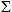 ;


      1.2-қатар 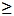 1.2.1-қатардан;


      1.2.1-қатар 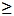 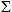  1.2.1.1, 1.2.1.2, 1.2.1.3 қатарлары;


      1.5-қатар 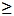 1.5.1-қатардан;


      1.5.1-қатар 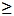 1.5.1.1-қатардан;


      1.5-қатар 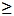 1.5.1, 1.5.2-қатарлардың 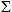 ;


      1-баған = 2, 4, 6, 7, 8-бағандардың 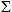 . 


      9) Бөлімдер аралық бақылау:
      1-қатар 1-баған 7-бөлім = 1-қатар 1-баған 8-бөлім = 1-қатар 1-баған 9-бөлім;
      1-қатар 1-баған 2-бөлім = 1-қатар 1-баған 3-бөлім;
      1-қатар 2-баған 2-бөлім = 1-қатар 10-баған 4-бөлім = 5-бөлімнің 1-қатарының 1, 2, 3-бағандардың 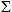 = 5-бөлімнің 1-қатар 4, 5, 6-бағандардың 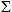 = 1-қатар 1-баған 6-бөлім;


      1-қатар 1-баған 4-бөлім.
					© 2012. Қазақстан Республикасы Әділет министрлігінің «Қазақстан Республикасының Заңнама және құқықтық ақпарат институты» ШЖҚ РМК
				
Төраға
Ә. СмайыловҚазақстан Республикасы
Ұлттық экономика министрлігі
Статистика комитеті төрағасының
2014 жылғы 30 қазандағы
№ 34 бұйрығына
1 - қосымша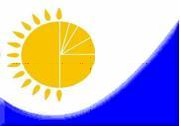 
Мемлекеттік статистика органдары құпиялылығына кепілдік береді
Конфиденциальность гарантируется органами государственной статистики
Жалпымемлекеттік статистикалық байқаудың статистикалық нысаны
Статистическая форма общегосударственного статистического наблюдения
Мемлекеттік статистика органдары құпиялылығына кепілдік береді
Конфиденциальность гарантируется органами государственной статистики
Жалпымемлекеттік статистикалық байқаудың статистикалық нысаны
Статистическая форма общегосударственного статистического наблюдения
Приложение 1 к приказу Председателя Комитета по статистике Министерства национальной экономики Республики Казахстан от 30 октября 2014 года № 34
Аумақтық статистика органына тапсырылады
Представляется территориальному органу статистики
Статистикалық нысанды www.stat.gov.kz сайтынан алуға болады
Статистическую форму можно получить на сайте www.stat.gov.kz
Мемлекеттік статистиканың тиісті органдарына дәйексіз деректерді ұсыну және алғашқы статистикалық деректерді тапсырмау "Әкімшілік құқық бұзушылық туралы" Қазақстан Республикасы Кодексінің 497-бабында көзделген әкімшілік құқық бұзушылықтар болып табылады.
Представление недостоверных и непредставление первичных статистических данных в соответствующие органы государственной статистики являются административными правонарушениями, предусмотренными статьей 497 Кодекса Республики Казахстан "Об административных правонарушениях".
Мемлекеттік статистиканың тиісті органдарына дәйексіз деректерді ұсыну және алғашқы статистикалық деректерді тапсырмау "Әкімшілік құқық бұзушылық туралы" Қазақстан Республикасы Кодексінің 497-бабында көзделген әкімшілік құқық бұзушылықтар болып табылады.
Представление недостоверных и непредставление первичных статистических данных в соответствующие органы государственной статистики являются административными правонарушениями, предусмотренными статьей 497 Кодекса Республики Казахстан "Об административных правонарушениях".
Мемлекеттік статистиканың тиісті органдарына дәйексіз деректерді ұсыну және алғашқы статистикалық деректерді тапсырмау "Әкімшілік құқық бұзушылық туралы" Қазақстан Республикасы Кодексінің 497-бабында көзделген әкімшілік құқық бұзушылықтар болып табылады.
Представление недостоверных и непредставление первичных статистических данных в соответствующие органы государственной статистики являются административными правонарушениями, предусмотренными статьей 497 Кодекса Республики Казахстан "Об административных правонарушениях".
Мемлекеттік статистиканың тиісті органдарына дәйексіз деректерді ұсыну және алғашқы статистикалық деректерді тапсырмау "Әкімшілік құқық бұзушылық туралы" Қазақстан Республикасы Кодексінің 497-бабында көзделген әкімшілік құқық бұзушылықтар болып табылады.
Представление недостоверных и непредставление первичных статистических данных в соответствующие органы государственной статистики являются административными правонарушениями, предусмотренными статьей 497 Кодекса Республики Казахстан "Об административных правонарушениях".
Статистикалық нысан коды 0511104
Код статистической формы 0511104
Ғылыми-зерттеу және тәжірибелік-конструкторлық жұмыстар туралы есеп
Отчет о научно-исследовательских и опытно-конструкторских работах
Ғылыми-зерттеу және тәжірибелік-конструкторлық жұмыстар туралы есеп
Отчет о научно-исследовательских и опытно-конструкторских работах
Ғылыми-зерттеу және тәжірибелік-конструкторлық жұмыстар туралы есеп
Отчет о научно-исследовательских и опытно-конструкторских работах
1-ғылым
1-наука
Ғылыми-зерттеу және тәжірибелік-конструкторлық жұмыстар туралы есеп
Отчет о научно-исследовательских и опытно-конструкторских работах
Ғылыми-зерттеу және тәжірибелік-конструкторлық жұмыстар туралы есеп
Отчет о научно-исследовательских и опытно-конструкторских работах
Ғылыми-зерттеу және тәжірибелік-конструкторлық жұмыстар туралы есеп
Отчет о научно-исследовательских и опытно-конструкторских работах
Жылдық
Годовая
Ғылыми-зерттеу және тәжірибелік-конструкторлық жұмыстар туралы есеп
Отчет о научно-исследовательских и опытно-конструкторских работах
Ғылыми-зерттеу және тәжірибелік-конструкторлық жұмыстар туралы есеп
Отчет о научно-исследовательских и опытно-конструкторских работах
Ғылыми-зерттеу және тәжірибелік-конструкторлық жұмыстар туралы есеп
Отчет о научно-исследовательских и опытно-конструкторских работах
Есепті кезең
Отчетный период
жыл
год
Экономикалық қызмет түрлерінің жалпы жіктеуішінің 72, 85.4 кодтарына сәйкес экономикалық қызметтің негізгі және қосалқы түрін жүзеге асыратын заңды тұлғалар және (немесе) олардың құрылымдық бөлімшелері және экономикалық қызмет түрлеріне қарамастан ғылыми-зерттеу және тәжірибелік конструкторлық жұмыстарды орындаған ұйымдар тапсырады.
Представляют юридические лица и (или) их структурные подразделения с основным и вторичным видами экономической деятельности согласно кодам Общего классификатора видов экономической деятельности 72, 85.4 и организации, независимо от вида экономической деятельности, осуществлявшие научно-исследовательские и опытно-конструкторские работы. 
Экономикалық қызмет түрлерінің жалпы жіктеуішінің 72, 85.4 кодтарына сәйкес экономикалық қызметтің негізгі және қосалқы түрін жүзеге асыратын заңды тұлғалар және (немесе) олардың құрылымдық бөлімшелері және экономикалық қызмет түрлеріне қарамастан ғылыми-зерттеу және тәжірибелік конструкторлық жұмыстарды орындаған ұйымдар тапсырады.
Представляют юридические лица и (или) их структурные подразделения с основным и вторичным видами экономической деятельности согласно кодам Общего классификатора видов экономической деятельности 72, 85.4 и организации, независимо от вида экономической деятельности, осуществлявшие научно-исследовательские и опытно-конструкторские работы. 
Экономикалық қызмет түрлерінің жалпы жіктеуішінің 72, 85.4 кодтарына сәйкес экономикалық қызметтің негізгі және қосалқы түрін жүзеге асыратын заңды тұлғалар және (немесе) олардың құрылымдық бөлімшелері және экономикалық қызмет түрлеріне қарамастан ғылыми-зерттеу және тәжірибелік конструкторлық жұмыстарды орындаған ұйымдар тапсырады.
Представляют юридические лица и (или) их структурные подразделения с основным и вторичным видами экономической деятельности согласно кодам Общего классификатора видов экономической деятельности 72, 85.4 и организации, независимо от вида экономической деятельности, осуществлявшие научно-исследовательские и опытно-конструкторские работы. 
Экономикалық қызмет түрлерінің жалпы жіктеуішінің 72, 85.4 кодтарына сәйкес экономикалық қызметтің негізгі және қосалқы түрін жүзеге асыратын заңды тұлғалар және (немесе) олардың құрылымдық бөлімшелері және экономикалық қызмет түрлеріне қарамастан ғылыми-зерттеу және тәжірибелік конструкторлық жұмыстарды орындаған ұйымдар тапсырады.
Представляют юридические лица и (или) их структурные подразделения с основным и вторичным видами экономической деятельности согласно кодам Общего классификатора видов экономической деятельности 72, 85.4 и организации, независимо от вида экономической деятельности, осуществлявшие научно-исследовательские и опытно-конструкторские работы. 
Тапсыру мерзімі - есепті кезеңнен кейінгі 25 қаңтарда
Срок представления - 25 января после отчетного периода
Тапсыру мерзімі - есепті кезеңнен кейінгі 25 қаңтарда
Срок представления - 25 января после отчетного периода
Тапсыру мерзімі - есепті кезеңнен кейінгі 25 қаңтарда
Срок представления - 25 января после отчетного периода
Тапсыру мерзімі - есепті кезеңнен кейінгі 25 қаңтарда
Срок представления - 25 января после отчетного периода
БСН коды
код БИН
Заңды тұлғаның (бөлімшенің) экономикалық қызметтің нақты жүзеге асырылатын негізгі түрінің коды мен атауын Экономикалық қызмет түрлерінің номенклатурасына сәйкес (ЭҚЖЖ бойынша код) көрсетіңіз
Укажите наименование и код согласно Номенклатуре видов экономической деятельности (код по ОКЭД) фактически осуществляемого основного вида экономической деятельности юридического лица (подразделения)
1. Кәсіпорынның негізгі сипаттамаларын көрсетіңіз
Укажите основные характеристики предприятия
1. Кәсіпорынның негізгі сипаттамаларын көрсетіңіз
Укажите основные характеристики предприятия
1. Кәсіпорынның негізгі сипаттамаларын көрсетіңіз
Укажите основные характеристики предприятия
1. Кәсіпорынның негізгі сипаттамаларын көрсетіңіз
Укажите основные характеристики предприятия
1.1 Сіздің кәсіпорынның қызмет секторын көрсетіңіз
Укажите сектор деятельности Вашего предприятия
1.1.1 мемлекеттік сектор
государственный сектор
1.1.2 кәсіптік жоғары білім секторы
сектор высшего профессионального образования
1.1.3 кәсіпкерлік сектор
предпринимательский сектор
1.1.4 коммерциялық емес сектор
некоммерческий сектор
1.2. Сіздің ұйымыңыз есепті жылда ҒЗТКЖ1 орындады ма?
Осуществляла ли Ваша организация НИОКР в отчетном году?
1.2.1 иә
      да
1.2.2 жоқ
       нет
1.3 Орындамаған болсаңыз, келесі есепті жылда ҒЗТКЖ жоспарлайсыз ба?
Если нет, то планируете ли Вы НИОКР в следующем году?
1.3 Орындамаған болсаңыз, келесі есепті жылда ҒЗТКЖ жоспарлайсыз ба?
Если нет, то планируете ли Вы НИОКР в следующем году?
1.3 Орындамаған болсаңыз, келесі есепті жылда ҒЗТКЖ жоспарлайсыз ба?
Если нет, то планируете ли Вы НИОКР в следующем году?
1.3 Орындамаған болсаңыз, келесі есепті жылда ҒЗТКЖ жоспарлайсыз ба?
Если нет, то планируете ли Вы НИОКР в следующем году?
1.3.1 иә
       да
1.3.2 жоқ
       нет
1.4 Егер орындайтын болсаңыз, келесі жылы ҒЗТКЖ-ға жұмсайтын шығындарды шамамен көрсетіңіз?
Если да, то укажите планируемые на следующий год затраты на НИОКР?
_________________________________ мың теңге/тысяч тенге
1.4 Егер орындайтын болсаңыз, келесі жылы ҒЗТКЖ-ға жұмсайтын шығындарды шамамен көрсетіңіз?
Если да, то укажите планируемые на следующий год затраты на НИОКР?
_________________________________ мың теңге/тысяч тенге
1.4 Егер орындайтын болсаңыз, келесі жылы ҒЗТКЖ-ға жұмсайтын шығындарды шамамен көрсетіңіз?
Если да, то укажите планируемые на следующий год затраты на НИОКР?
_________________________________ мың теңге/тысяч тенге
1.4 Егер орындайтын болсаңыз, келесі жылы ҒЗТКЖ-ға жұмсайтын шығындарды шамамен көрсетіңіз?
Если да, то укажите планируемые на следующий год затраты на НИОКР?
_________________________________ мың теңге/тысяч тенге
______________________
Мұнда және әрі1 ҒЗТКЖ - Ғылыми-зерттеу және тәжірибелік-конструкторлық жұмыстар
Здесь и далее НИОКР - Научно-исследовательские и опытно-конструкторские работы
______________________
Мұнда және әрі1 ҒЗТКЖ - Ғылыми-зерттеу және тәжірибелік-конструкторлық жұмыстар
Здесь и далее НИОКР - Научно-исследовательские и опытно-конструкторские работы
______________________
Мұнда және әрі1 ҒЗТКЖ - Ғылыми-зерттеу және тәжірибелік-конструкторлық жұмыстар
Здесь и далее НИОКР - Научно-исследовательские и опытно-конструкторские работы
______________________
Мұнда және әрі1 ҒЗТКЖ - Ғылыми-зерттеу және тәжірибелік-конструкторлық жұмыстар
Здесь и далее НИОКР - Научно-исследовательские и опытно-конструкторские работы
1.5 Ұйымдағы ғылыми-зерттеу және тәжірибелік-конструкторлық бөлімшелердің санын көрсетіңіз, бірлік
Укажите количество научно-исследовательских и опытно-конструкторских подразделений, единиц
1.5 Ұйымдағы ғылыми-зерттеу және тәжірибелік-конструкторлық бөлімшелердің санын көрсетіңіз, бірлік
Укажите количество научно-исследовательских и опытно-конструкторских подразделений, единиц
1.5 Ұйымдағы ғылыми-зерттеу және тәжірибелік-конструкторлық бөлімшелердің санын көрсетіңіз, бірлік
Укажите количество научно-исследовательских и опытно-конструкторских подразделений, единиц
1.5 Ұйымдағы ғылыми-зерттеу және тәжірибелік-конструкторлық бөлімшелердің санын көрсетіңіз, бірлік
Укажите количество научно-исследовательских и опытно-конструкторских подразделений, единиц
1.6 Ғылыми-зерттеу және тәжірибелік-конструкторлық бөлімшелері қызметкерлерінің тізімдік санын көрсетіңіз, адам
Укажите списочную численность работников научно-исследовательских и опытно-конструкторских подразделений, человек
1.6 Ғылыми-зерттеу және тәжірибелік-конструкторлық бөлімшелері қызметкерлерінің тізімдік санын көрсетіңіз, адам
Укажите списочную численность работников научно-исследовательских и опытно-конструкторских подразделений, человек
1.6 Ғылыми-зерттеу және тәжірибелік-конструкторлық бөлімшелері қызметкерлерінің тізімдік санын көрсетіңіз, адам
Укажите списочную численность работников научно-исследовательских и опытно-конструкторских подразделений, человек
1.6 Ғылыми-зерттеу және тәжірибелік-конструкторлық бөлімшелері қызметкерлерінің тізімдік санын көрсетіңіз, адам
Укажите списочную численность работников научно-исследовательских и опытно-конструкторских подразделений, человек
2. ҒЗТКЖ-ны орындаған қызметкерлер саны, адам
Численность работников, осуществлявших НИОКР, человек
2. ҒЗТКЖ-ны орындаған қызметкерлер саны, адам
Численность работников, осуществлявших НИОКР, человек
2. ҒЗТКЖ-ны орындаған қызметкерлер саны, адам
Численность работников, осуществлявших НИОКР, человек
2. ҒЗТКЖ-ны орындаған қызметкерлер саны, адам
Численность работников, осуществлявших НИОКР, человек
Жол коды
Код строки
Атауы
Наименование
Барлығы
Всего
Соның ішінде:
В том числе:
Соның ішінде:
В том числе:
Соның ішінде:
В том числе:
Жол коды
Код строки
Атауы
Наименование
Барлығы
Всего
зерттеуші-мамандар
специалисты-исследователи
техникалық персоналдар
технический персонал
өзгелеріпрочие
А
Б
1
2
3
4
1
ҒЗТКЖ-ны орындаған қызметкерлер саны, есепті жылдың соңына
Численность работников, осуществлявших НИОКР, на конец отчетного года
1.1
одан әйелдер
из них женщины
2
соның ішінде білімі барлар (1 жолдан): 
в том числе имеют образование (из строки 1):
2.1
жоғары білім
высшее образование
2.1.1
одан әйелдер
из них женщины
3
одан ғылыми және академиялық дәрежесі барлар
(2.1 жолдан):
из них имеют ученую и академическую степени
(из 2.1 строки):
Х
Х
Х
Х
3.1
бейіні бойынша докторы
доктор по профилю
3.1.1
одан әйелдер
из них женщины
3.2
философия докторы
доктор философии (PhD)
3.2.1
одан әйелдер 
из них женщины
3.3
ғылым докторы
доктор наук
3.3.1
одан әйелдер
из них женщины
3.4
ғылым кандидаты
кандидат наук
3.4.1
одан әйелдер
из них женщины
3.5
магистр
магистр
3.5.1
одан әйелдер
из них женщины
4
орта кәсіптік (арнайы) білім
среднее профессиональное (специальное) образование
4.1
одан әйелдер
из них женщины
5
басқалар
другие 
Х
5.1
олардан әйелдер
из них женщины
Х
6
ҒЗТКЖ-ны орындауға жұмаслған жұмыс уақыты, сағатпен
Количество рабочего времени, затраченного на выполнение НИОКР, в часах
Х
7
Басқа жұмыстарды орындауға жұмсалған жұмыс уақыты, сағатпен (6 жолды толтырғандардан)2
Количество рабочего времени, затраченного на выполнение других работ, в часах
Х
Жол коды
Код строки
Атауы
Наименование
Барлығы
Всего
Соның ішінде:
В том числе:
Соның ішінде:
В том числе:
Соның ішінде:
В том числе:
Соның ішінде:
В том числе:
Соның ішінде:
В том числе:
Соның ішінде:
В том числе:
Жол коды
Код строки
Атауы
Наименование
Барлығы
Всего
25 жасқа дейін
до 25 лет
25-34 жас
25-34 года
35-44 жас
35-44 года
45-54 жас
45-54 года
55-64 жас
55-64 года
65 жас және одан асқандар
65 лет и старше
А
Б
1
2
3
4
5
6
7
1
ҒЗТКЖ-ны орындаған қызметкерлер саны, есепті жылдың соңына
Численность работников, осуществлявших НИОКР, на конец отчетного года
2
одан зерттеуші-мамандар
из них специалисты-исследователи
2.1
одан әйелдер
из них женщины
3
одан ғылыми және академиялық дәрежесі барлар (2 жолдан):
из них имеют ученую и академическую степени (из 2 строки):
3.1
бейіні бойынша докторы
доктор по профилю
3.1.1
одан әйелдер
из них женщины
3.2
философия докторы
доктор философии (PhD)
3.2.1
одан әйелдер 
из них женщины
3.3
ғылым докторы
доктор наук
3.3.1
одан әйелдер
из них женщины
3.4
ғылым кандидаты
кандидат наук
3.4.1
одан әйелдер
из них женщины
3.5
магистр
магистр
3.5.1
одан әйелдер
из них женщины
Жол коды
Код строки
Атауы
Наименование
Есепті жылдың басына бары
Наличие на начало отчетного года
Қабылданған зерттеуші-мамандар
Принято специалистов-исследователей
Қабылданған зерттеуші-мамандар
Принято специалистов-исследователей
Қабылданған зерттеуші-мамандар
Принято специалистов-исследователей
Қабылданған зерттеуші-мамандар
Принято специалистов-исследователей
Кеткен зерттеуші-мамандар
Выбыло специалистов-исследователей
Кеткен зерттеуші-мамандар
Выбыло специалистов-исследователей
Кеткен зерттеуші-мамандар
Выбыло специалистов-исследователей
Кеткен зерттеуші-мамандар
Выбыло специалистов-исследователей
Есепті Жылдың соңына бары
Наличие на конец отчетного года
Жол коды
Код строки
Атауы
Наименование
Есепті жылдың басына бары
Наличие на начало отчетного года
барлығы
всего
соның ішінде:
в том числе:
соның ішінде:
в том числе:
соның ішінде:
в том числе:
барлығы
всего
соның ішінде:
в том числе:
соның ішінде:
в том числе:
соның ішінде:
в том числе:
Есепті Жылдың соңына бары
Наличие на конец отчетного года
Жол коды
Код строки
Атауы
Наименование
Есепті жылдың басына бары
Наличие на начало отчетного года
барлығы
всего
ЖОО3-ны бітіргеннен кейін
после окончания ВУЗа
басқа ғылыми ұйымдардан
из других научных организаций
басқа орындардан
из прочих мест
барлығы
всего
өз еркі бойынша
по собственному желанию
штатты қысқартуға байланысты
в связи с сокращением штата
басқа себептер бойынша
по прочим причинам
Есепті Жылдың соңына бары
Наличие на конец отчетного года
А
Б
1
2
3
4
5
6
7
8
9
10
1
зерттеуші-мамандар
специалисты-исследователи
1.1
одан әйелдер
из них женщины
2
одан ғылыми және академиялық дәрежесі барлар (1 жолдан):
из них имеют ученую и академическую степени (из 1 строки):
3
бейіні бойынша докторы
доктор по профилю
3.1
одан әйелдер
из них женщины
4
философия докторы
доктор философии (PhD)
4.1
одан әйелдер
из них женщины
5
ғылым докторы
доктор наук
5.1
одан әйелдер
из них женщины
6
ғылым кандидаты
кандидат наук
6.1
одан әйелдер
из них женщины
7
магистр
магистр
7.1
одан әйелдер
из них женщины
Жол коды
Код строки
Атауы
Наименование
Туған елі
Страна рождения
Туған елі
Страна рождения
Туған елі
Страна рождения
Азаматтығы
Гражданство
Азаматтығы
Гражданство
Азаматтығы
Гражданство
Жол коды
Код строки
Атауы
Наименование
Қазақстан
Казахстан
ТМД4 елі
страны СНГ
ТМД-дан тыс елдерде
Страны вне СНГ
Қазақстан
Казахстан
ТМД елдері
страны СНГ
ТМД-дан тыс елдерде
Страны вне СНГ
А
Б
1
2
3
4
5
6
1
зерттеуші- мамандар специалисты-исследователи
2
одан ғылыми және академиялық дәрежесі барлар (1 жолдан):
из них имеют ученую и академическую степени (из 1 строки):
3
бейіні бойынша докторы
доктор по профилю
4
философия докторы
доктор философии (PhD)
5
ғылым докторы
доктор наук
6
ғылым кандидаты
кандидат наук
7
магистр
магистр
Жолдың
коды
Код строки
Атауы
Наименование
Зерттеуші мамандардың саны
Численность специалистов-исследователей
Зерттеуші мамандардың саны
Численность специалистов-исследователей
олардан ғылыми және академиялық дәрежесі барлар
из них имеют ученую и академическую степень
олардан ғылыми және академиялық дәрежесі барлар
из них имеют ученую и академическую степень
олардан ғылыми және академиялық дәрежесі барлар
из них имеют ученую и академическую степень
олардан ғылыми және академиялық дәрежесі барлар
из них имеют ученую и академическую степень
олардан ғылыми және академиялық дәрежесі барлар
из них имеют ученую и академическую степень
олардан ғылыми және академиялық дәрежесі барлар
из них имеют ученую и академическую степень
олардан ғылыми және академиялық дәрежесі барлар
из них имеют ученую и академическую степень
олардан ғылыми және академиялық дәрежесі барлар
из них имеют ученую и академическую степень
олардан ғылыми және академиялық дәрежесі барлар
из них имеют ученую и академическую степень
олардан ғылыми және академиялық дәрежесі барлар
из них имеют ученую и академическую степень
Жолдың
коды
Код строки
Атауы
Наименование
Зерттеуші мамандардың саны
Численность специалистов-исследователей
Зерттеуші мамандардың саны
Численность специалистов-исследователей
бейіні бойынша докторы
доктор по профилю
бейіні бойынша докторы
доктор по профилю
философия докторы
доктор философии (PhD)
философия докторы
доктор философии (PhD)
ғылым докторы
доктор наук
ғылым докторы
доктор наук
ғылым кандидаты
кандидат наук
ғылым кандидаты
кандидат наук
магистр
магистр
магистр
магистр
Жолдың
коды
Код строки
Атауы
Наименование
барлығы
всего
одан әйелдер
из них женщины
барлығы
всего
одан әйелдер
из них женщины
барлығы
всего
одан әйелдер
из них женщины
барлығы
всего
одан әйелдер
из них женщины
барлығы
всего
одан әйелдер
из них женщины
барлығы
всего
одан әйелдер
из них женщины
А
Б
1
2
3
4
5
6
7
8
9
10
11
12
1
Барлығы
Всего 
соның ішінде:
в том числе:
1.1
жаратылыстану ғылымдары
естественные науки
1.2
инженерлік әзірлемелер
және технологиялар
инженерные разработки и технологии
1.3
медициналық ғылымдар
медицинские науки
1.4
ауыл шаруашылығы ғылымдары
сельскохозяйственные
науки
1.5
әлеуметтік ғылымдар
социальные науки
1.6
гуманитарлық ғылымдар
гуманитарные науки
Жол
коды
Код строки
Атауы
Наименование
Барлығы
Всего
соның ішінде:
в том числе:
соның ішінде:
в том числе:
соның ішінде:
в том числе:
соның ішінде:
в том числе:
соның ішінде:
в том числе:
соның ішінде:
в том числе:
Жол
коды
Код строки
Атауы
Наименование
Барлығы
Всего
жаратылыстану ғылымдары
естественные науки
инженерлік әзірлемелер және технологиялар
инженерные разработки и технологии
медицина лық ғылымдар
медицинские науки
ауыл шаруашылығы ғылымдары
сельскохозяйственные науки
әлеуметтік ғылымдар
социальные науки
гуманитарлық  ғылымдар
гуманитарные науки
А
Б
1
2
3
4
5
6
7
1
ҒЗТКЖ-ға ішкі шығындар
Внутренние затраты на НИОКР
1.1
еңбекақы төлеуге байланысты шығындар
затраты на оплату труда
1.2
өзге де ағымдағы шығындар (шығындалатын материалдар, шикізаттар мен жабдықтар, жалдау төлемі және басқалары)
прочие текущие затраты (расходные материалы, сырье и оборудование, арендная плата и другие)
1.3
қызметтерді сатып алу (жеке жобалары
үшін)
приобретение услуг (для собственных
проектов)
1.4
негізгі қорларға шығындар (көліктер,
жабдықтар, ғимараттар және басқалары)
затраты на основные средства (машины, оборудование, здания и другие)
2
Ғылыми– зерттеу және тәжірибелік –конструкторлық жұмыстарға сыртқы шығындар
Внешние затраты на научно-исследовательские и опытно-конструкторские работы 
2.1
ел ішінен алынған ҒЗТКЖ
приобретенные НИОКР внутри страны
2.2
басқа елден алынған ҒЗТКЖ
приобретенные НИОКР из внешних стран
2.3
гранттар, ғылыми-зерттеу институттарын қолдау
гранты, поддержка научно-исследовательских институтов
Жол коды
Код строки
Атауы
Наименование
Барлығы
Всего
Соның ішінде:
В том числе:
Соның ішінде:
В том числе:
Соның ішінде:
В том числе:
Соның ішінде:
В том числе:
Соның ішінде:
В том числе:
Соның ішінде:
В том числе:
Жол коды
Код строки
Атауы
Наименование
Барлығы
Всего
жаратылыстану ғылымдары
естественные науки
инженерлік әзірлемелер және технологиялар
инженерные разработки и технологии
медициналық ғылымдар
медицинские науки
ауыл шаруашылығы ғылымдары
сельскохозяйственные науки
әлеуметтік ғылымдар
социальные науки
гуманитарлық ғылымдар
гуманитарные науки
А
Б
1
2
3
4
5
6
7
1
ҒЗТКЖ-ға жұмсалған ішкі шығындар
Внутренние затраты на НИОКР 
соның ішінде:
в том числе:
Х
Х
Х
Х
Х
Х
Х
1.1
іргелі зерттеулер
фундаментальные исследования
1.1.1
одан іргелі стратегиялық зерттеулерге
из них на фундаментальные стратегические исследования
1.2
қолданбалы зерттеулер
прикладные исследования
1.2.1
одан қолданбалы стратегиялық зерттеулерге
из них на прикладные стратегические исследования
1.3
тәжірибелік-конструкторлық әзірлемелер
опытно-конструкторские разработки
1.3.1
жобалау-конструкторлық және технологиялық жұмыстар
проектно-конструкторские и технологические работы
1.3.2
тәжірибелік үлгілерді, бұйымдар топтамасын (өнімдер) дайындау
изготовление опытных образцов, партий изделий 
(продукции)
1.3.3
құрылысқа арналған жобалау жұмыстары
проектные работы для строительства
Жол коды
Код строки
Қаржыландыру көздерінің атауы
Наименование источников финансирования
Барлығы
Всего
соның ішінде:
в том числе:
соның ішінде:
в том числе:
соның ішінде:
в том числе:
соның ішінде:
в том числе:
соның ішінде:
в том числе:
соның ішінде:
в том числе:
соның ішінде:
в том числе:
Жол коды
Код строки
Қаржыландыру көздерінің атауы
Наименование источников финансирования
Барлығы
Всего
ғылыми зерттеулер
научные исследования
ғылыми зерттеулер
научные исследования
ғылыми зерттеулер
научные исследования
ғылыми зерттеулер
научные исследования
тәжірибелік-конструкторлық әзірлемелер
опытно-конструкторские разработки
тәжірибелік-конструкторлық әзірлемелер
опытно-конструкторские разработки
тәжірибелік-конструкторлық әзірлемелер
опытно-конструкторские разработки
Жол коды
Код строки
Қаржыландыру көздерінің атауы
Наименование источников финансирования
Барлығы
Всего
іргелі
фундаментальные
одан
из них
қолданбалы
прикладные
одан
из них
жобалау-конструкторлық және технологиялық жұмыстар
проектно-конструкторские и технологические работы
тәжірибелік үлгі, бұйымдар топтамасын (өнімдер) дайындау
изготовление опытных образцов, партий изделий (продукции)
құрылысқа арналған жобалау жұмыстары
проектные работы для строительства
Жол коды
Код строки
Қаржыландыру көздерінің атауы
Наименование источников финансирования
Барлығы
Всего
іргелі
фундаментальные
стратегиялық
стратегические
қолданбалы
прикладные
стратегиялық
стратегические 
жобалау-конструкторлық және технологиялық жұмыстар
проектно-конструкторские и технологические работы
тәжірибелік үлгі, бұйымдар топтамасын (өнімдер) дайындау
изготовление опытных образцов, партий изделий (продукции)
құрылысқа арналған жобалау жұмыстары
проектные работы для строительства
А
Б
1
2
3
4
5
6
7
8
1
ҒЗТКЖ-ға жұмсалған ішкі шығындар
Внутренние затраты на НИОКР
соның ішінде:
в том числе:
Х
Х
Х
Х
Х
Х
Х
Х
1.1
меншiктi қаражат
собственные средства
1.2
республикалық бюджет
республиканский бюджет
1.2.1
одан даму институттары
из них институты развития
соның ішінде:
в том числе:
Х
Х
Х
Х
Х
Х
Х
Х
1.2.1.1
бағдарлама-
мақсаттық
программно-
целевое
1.2.1.2
базалық
базовое
1.2.1.3
гранттық
грантовое
1.2.1.3.1
одан инновациялық гранттар
из них инновационные
гранты
1.3
жергiлiктi бюджет
местный бюджет
1.4
шетелдiк инвестициялар
иностранные
инвестиции
1.5
өзге де қаражаттар
прочие средства
1.5.1
банк
қарыздары
займы банков
1.5.1.1
одан несиелер мен қарыздар
жеңілдетілген шарттармен
из них кредиты и займы на
льготных условиях
1.5.2
банктен тыс заңды
тұлғалардың қарызы (даму институттарынан басқа)
займы внебанковских юридических лиц (кроме
институтов развития)Место для печати (при наличии)
Қазақстан Республикасы
Ұлттық экономика министрлігі
Статистика комитеті төрағасының
2014 жылғы 30 қазандағы
№ 34 бұйрығына
2-қосымша